ARCOS DE SIERRASe usa para cortar madera contrachapada. Además sirve para cortar otros materiales, tales como listones de madera, tubos de plástico, cartón prensado, etc.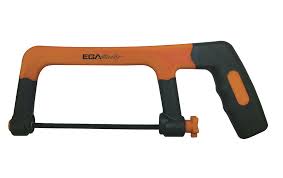 